SIMPLE ACCOUNT PLAN TEMPLATE 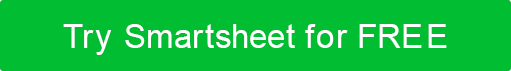 DATEMM/DD/YYMM/DD/YYMM/DD/YYMM/DD/YYMM/DD/YYMM/DD/YYMM/DD/YYCREATED BYCREATED BYNameNameNameNameNameNameNameVERSIONVERSION0.0.00.0.00.0.00.0.00.0.00.0.00.0.0GOALGOALProvide the goal and vision for your plan.Provide the goal and vision for your plan.Provide the goal and vision for your plan.Provide the goal and vision for your plan.Provide the goal and vision for your plan.Provide the goal and vision for your plan.Provide the goal and vision for your plan.Provide the goal and vision for your plan.Provide the goal and vision for your plan.Provide the goal and vision for your plan.Provide the goal and vision for your plan.Provide the goal and vision for your plan.Provide the goal and vision for your plan.Provide the goal and vision for your plan.Provide the goal and vision for your plan.Provide the goal and vision for your plan.Provide the goal and vision for your plan.Provide the goal and vision for your plan.Provide the goal and vision for your plan.Provide the goal and vision for your plan.Provide the goal and vision for your plan.Provide the goal and vision for your plan.Provide the goal and vision for your plan.Provide the goal and vision for your plan.Provide the goal and vision for your plan.ACCOUNT PLAN TEAMACCOUNT PLAN TEAMACCOUNT PLAN TEAMACCOUNT PLAN TEAM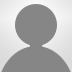 PROJECT ACCOUNT ACTION PLANPROJECT ACCOUNT ACTION PLANPROJECT ACCOUNT ACTION PLANPROJECT ACCOUNT ACTION PLANPROJECT ACCOUNT ACTION PLANPROJECT ACCOUNT ACTION PLANPROJECT ACCOUNT ACTION PLANPROJECT ACCOUNT ACTION PLANPROJECT ACCOUNT ACTION PLANPROJECT ACCOUNT ACTION PLANPROJECT ACCOUNT ACTION PLANPROJECT ACCOUNT ACTION PLANPROJECT ACCOUNT ACTION PLANPROJECT ACCOUNT ACTION PLANPROJECT ACCOUNT ACTION PLANPROJECT ACCOUNT ACTION PLANPROJECT ACCOUNT ACTION PLANPROJECT ACCOUNT ACTION PLANPROJECT ACCOUNT ACTION PLANPROJECT ACCOUNT ACTION PLANPROJECT ACCOUNT ACTION PLANPROJECT ACCOUNT ACTION PLANPROJECT ACCOUNT ACTION PLANPROJECT ACCOUNT ACTION PLANPROJECT ACCOUNT ACTION PLANACTION STEPACTION STEPRESPONSIBLERESPONSIBLERESPONSIBLEDESCRIPTIONDESCRIPTIONDESCRIPTIONDESCRIPTIONDESCRIPTIONSTATUSSTATUSSTATUSSTATUSSTATUSOUTSIDE SHAREHOLDERSOUTSIDE SHAREHOLDERSOUTSIDE SHAREHOLDERSOUTSIDE SHAREHOLDERSOUTSIDE SHAREHOLDERSNOTES / CONSTRAINTSNOTES / CONSTRAINTSNOTES / CONSTRAINTSNOTES / CONSTRAINTSNOTES / CONSTRAINTSACCEPTEDACCEPTEDACCEPTEDACCEPTEDACCEPTEDACCEPTEDACCEPTEDACCEPTEDACCEPTEDACCEPTEDDECLINEDDECLINEDDECLINEDDECLINEDDECLINEDDECLINEDDECLINEDDECLINEDDECLINEDDECLINEDACCEPTEDACCEPTEDACCEPTEDACCEPTEDACCEPTEDDECLINEDDECLINEDDECLINEDDECLINEDDECLINEDACCEPTEDACCEPTEDACCEPTEDACCEPTEDACCEPTEDDISCLAIMERAny articles, templates, or information provided by Smartsheet on the website are for reference only. While we strive to keep the information up to date and correct, we make no representations or warranties of any kind, express or implied, about the completeness, accuracy, reliability, suitability, or availability with respect to the website or the information, articles, templates, or related graphics contained on the website. Any reliance you place on such information is therefore strictly at your own risk.